บันทึกข้อความ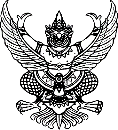 ส่วนราชการ    องค์การบริหารส่วนตำบลหนองแสง  ที่                                     วันที่    เรื่อง                   เรียน  นายกองค์การบริหารส่วนตำบลหนองแสง   เรื่องเดิม  	……………………………………………………………………………………………………………………………………………………………………………………………………………………………………………………………………………………………………………………………………………………………………………………………………………………………………………………………………………………………………………………………………………….....	ข้อเท็จจริง	………………………………………………………………………………………………………………………………………………………………………………………………………………………………………………………………………………………………………………………………………………………………………………………………………………………………………………	กฎหมาย/ระเบียบ	1.	2.	ข้อพิจารณา/เสนอแนะ1.2.ลงชื่อ...................................................              ()ความเห็นผู้อำนวยการกอง..............................................................................................................ลงชื่อ.............................................()ความเห็นปลัดองค์การบริหารส่วนตำบลหนองแสง..............................................................................................................ลงชื่อ........................................................(นายอนุชิต  โพธิมาตย์)รองปลัดองค์การบริหารส่วนตำบล รักษาราชการแทนปลัดองค์การบริหารส่วนตำบลหนองแสงคำสั่งนายกองค์การบริหารส่วนตำบลหนองแสง..............................................................................................................................................................ลงชื่อ.......................................................(นายอนุชิต  โพธิมาตย์)รองปลัดองค์การบริหารส่วนตำบล รักษาราชการแทนปลัดองค์การบริหารส่วนตำบล ปฏิบัติหน้าที่นายกองค์การบริหารส่วนตำบลหนองแสง